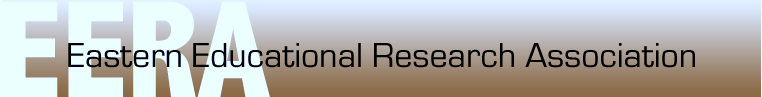 42nd Annual ConferenceEastern Educational Research AssociationEmbassy Suites HotelMyrtle Beach, South CarolinaFebruary 20-23, 2019Schedule at a GlanceWednesday, February 203:00 – 4:00	EERA Executive Board/Hotel Staff Meeting		4:00 – 5:00 	EERA Board of Directors Meeting			5:00 – 7:00	Registration	5:30 – 7:30	Manager’s Reception*				Thursday, February 216:00 – 9:00	Cooked-to-order Breakfast Buffet*8:00 – 5:00 	Registration					9:00 – 9:50	Opening Keynote Session				10:00 – 11:00	Concurrent Session 1				11:10 – 12:10	Concurrent Session 2				12:10 – 1:10 	Graduate Student Luncheon (by RSVP)		1:10 – 2:30	Concurrent Session 3				2:40 – 4:00	Concurrent Session 4				4:15 – 5:15	Birds of a Feather Social	4:15 – 5:15	Creating Effective Vitae (Workshop)	5:30 – 7:30	Manager’s Reception*	Friday, February 226:00 – 9:00	Cooked-to-order Breakfast Buffet*7:30 – 5:00	Registration					9:00 – 10:20	Concurrent Session 5				10:30 – 11:50	Concurrent Session 6				Noon – 1:00	Awards Luncheon  				 1:10 – 2:30	Concurrent Session 7				2:40 – 4:00	Concurrent Session 8				4:00 – 4:30	EERA Annual Business Meeting			4:30 – 5:30	Poster Presentations	
5:45– 7:30	President’s Reception 		Saturday, February 236:00 – 9:00	Cooked-to-order Breakfast Buffet*9:00 - Noon	Creating Effective Program-level Assessments in Education (Workshop)	9:00 – 11:00	EERA Board of Directors Meeting			 *For registered guests of the Embassy Suites Hotel only.Instructions for EERA Conference Session ChairsTo those who have graciously agreed to serve as a Session Chair at the upcoming EERA conference-THANK YOU! You play an important role in the conference, and in many situations, are helping a new generation of faculty members come to understand and appreciate how academic exchanges occur.Your primary activity as a Session Chair is to introduce the session and the presenters, and to monitor the time allocated for each presenter.  To do this, you will need to determine how many presentations are in your session (typically 3-4, but in some cases five), and you will need to moderate the time each presenter is allocated.  You are also responsible for keeping track of time, and conveying this to the presenters.  You should also save time at the end of your session to allow for a discussion among audience members and fellow presenters.Please plan on arriving to the session you are chairing at least five minutes before the session begins, and please convey to the presenters the order in which they will be speaking (which, unless an issue arises, should be the order listed in the program).  Remember, for some new faculty members or graduate students, this may be their first presentation and they might be quite nervous.In some rare circumstances, there may be a limited audience attending the session you are chairing.  Please work with the presenters to be reasonable about this.  Some session chairs in past years have pulled chairs into a circle and allowed for a more informal discussion and presentations; others have asked the presenters their preferences, etc.Additionally, there are some presenters who will cancel their presentation at the last minute, miss a flight, or have some other event that prevents them from attending the conference.  You will be asked to think on your feet as you handle these types of challenges!Please do everything you can to keep your session on time, as rooms are scheduled back-to-back. When you conclude your session, please be certain to thank the presenters for their work!Special Instructions for Poster PresentersEach poster presenter has been assigned a presentation board number (see listing in schedule for posters on Friday evening) and will have a standalone display board. Each presenter has a display area of 36 inches (H) x 48 Inches (W). Please plan accordingly when organizing your materials and presentation for display.  Keynote Speaker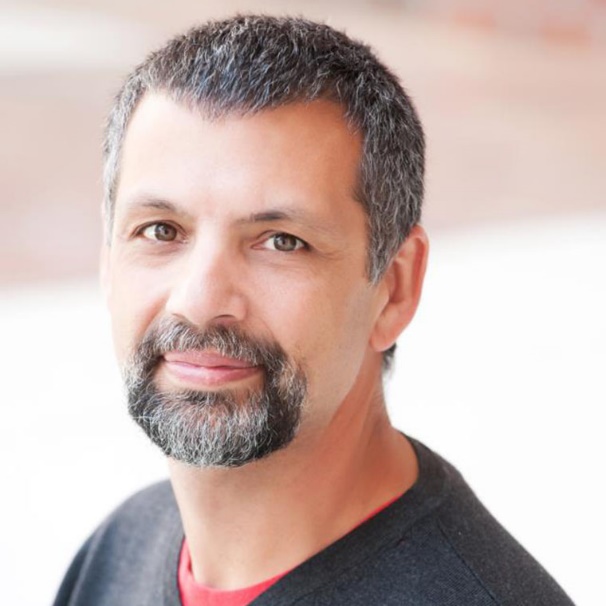 Kenneth J. MartinThe Eastern Educational Research Association is proud to welcome Kenneth J. Martin as our conference opening keynote speaker.  Kenneth Martin is a Scenic Designer and chair of the Department of Theatre at Coastal Carolina University and has worked in the professional theatre for over 30 years. As a member of United Scenic Artists, his design work has been seen at The Sacramento Theatre Company, Cleveland Ensemble Theatre, Contemporary American Theatre Company, Actor's Summit Theatre, Weathervane Playhouse, Ocean State Theatre Company, Surflight Theatre, Theatre by the Sea, Florida Repertory Theatre, Theatre Rhinoceros, Downstairs Cabaret Theatre, GEVA Theatre, among others. Ken has also designed shows for many colleges and universities including Marquette University, University of Wisconsin - Stevens Point, Coastal Carolina University, Cuyahoga Community College and The Ohio State University.In the academic arena, Ken has served in a variety of capacities for the United States Institute for Theatre Technology and the Kennedy Center/American College Theatre Festival. Ken has been teaching for over 25 and has spent 14 of those as a chair at two different universities.WEDNESDAY, FEBRUARY 20thTHURSDAY, FEBRUARY 21st9:00 – 9:50 Opening Keynote (Windsor Ballroom)10:00 – 11:00 Session 1Eton Room (Paper Presentation)
Session Chair: Jay FengEvaluating Online Courses to Support Diverse Student 
Terence Cavanaugh and Suzanne EhrlichNudging for Results: Assisting Students in the Online Environment
Terence Cavanaugh and Nicholas EasthamTesting the validity and reliability of an ACHV-PE questionnaire in Albanian
Eridiola Buzi, Juan Antonio Larraz Domínguez, and Juel JaraniOxford Room (Paper Presentations)
Session Chair:  Grace Liang	Implicit Bias
	Dea Moore-Young and Marilyn Quick	Sweet Life: A culturally relevant diabetes prevention program	John Queener	Inner-city experiences on leader development	Ashley DominguezWinchester Room (Paper Presentations)
Session Chair:  Jessica Bucholz	Examining the Effect of Special Education on Self-Esteem and Academic Outcomes	Leah Gillion	Indiana’s Voucher Program for Special Education Students:  Does the Choice School Education Plan Meet Legal 
	Standards for Individualized Education Plans?
	Michael Shaffer and Joseph McKinney	College Students with High Functioning Autism: Implications for Higher Education	Valerie ScottPembroke Room (Paper Presentations)
Session Chair: Stephen Nelson	Getting the Right Mix of Students: Finding a Balance between In- and Out-of-State Students	Michael Miller, Sam Fincher, and Kenda GroverNavigating Affairs inside the Gates: Echoes from President John Kemeny at Dartmouth College in the 1970s to Today	Stephen Nelson	An Analysis of Presidential Compensation versus Performance at Public Urban Research Institutions	Everrett Smith and Tony Williams
Harrow Room (Panel Presentation)De-Evolution of Evidence Based Practices in P-12 Education and Teacher Preparation
	Michael Brady, Michael Hazelkorn, and Lisa FinneganSomerset Room (Roundtable Presentations)An exploratory study of learner characteristics, perception of interaction and satisfaction in online learningQing Zhang, Kizito Mukuni, and Oscar SolisUsing Flipped Classroom in Middle Schools: Teachers’ Perceptions
Aslihan Unal and Zafer UnalPerceived versus Measured Achievement in the Middle Level Science Classroom: The Impact of Socio-economic Status
Carol Watson, Marianna Zamen, and Ian PetrilloHampton Room (Roundtable Presentations)Mathematics Teachers’ Culturally Responsive (CR) Lesson Planning
Darryl Corey, Belinda Edwards, and Roofia GaleshiAchieving Equity and Social Justice in Higher Education: Preparing Culturally Responsive Educators for Historically Marginalized Students
Huanshu YuanProgress on the TPSID Grant Implementation Process in Pennsylvania: Multiple Perspectives on Lessons Learned Thus Far
Julie Heydeman and Ann Marie Licata11:10 – 12:10 Session 2
Eton Room (Paper Presentations)
Session Chair:  Kenda GroverLinguistic Analysis of Written Versus Videotaped Student Makerspace Reflections
	Kevin Oliver, Jennifer Houchins, and Robert MooreTracing the Conceptual Dynamics in Korea’s Smart Learning Discourse
	Kiran Budhrani, Yaeeun Ji, and Jae Hoon LimProposing Agile Instructional Design and Development Literary Research Approach (R3D3) to Integrative 
	Literature Review Process
	David Okoth and Ken Potter
Oxford Room (Paper Presentations)
Session Chair:  Beena Achhpal	Preschool Science Talk Study	Ithel Jones, Hye Ryung Won, Jaida Condo, Grace Castillo, and Emily Snowden	Field Experiences and Preservice Early Childhood Teachers' Science Teaching Self Efficacy Beliefs	Ithel Jones, Grace Castillo, Ahmet Simsar, and Emily Snowden	To Praise or Not to Praise? That is the Wrong Question	Laura Kelley
Winchester Room (Paper Presentations)
Session Chair:Researching Spatial Ability Impact after 3D Printing Experiences
	Terence Cavanaugh, Nicholas Eastham, Ma Hongliang, and Wang (Wendy) LinPreservice Teachers’ Professional Identities & Technology
	Vicky CardulloDivergent Student Views of Cybersecurity
	Susan Ramlo and John NicholasPembroke Room (Paper Presentations)
Session Chair:  Anne Seitsinger	Addressing Beginning STEM Teachers' Needs	Anne Seitsinger and Kathy Peno	“God Gives Everybody a Gift”: Reflections from Jim Crow Schools from the Perspective of an African American 
	Male  
	Clarence Walker	Perspectives of Strengths and Needs of Urban Teachers	Wendy Cavendish, Ayanna Young, Ignacio Barrenechea, Edgar Diaz, and Mary AvalosHarrow Room (Panel Presentation)

	Literacy Based Behavioral Interventions as Coaching Manuals:  The Role of Text, Visual Directions, and 
	Behavioral Rehearsal
	Michael Brady, Kelly Kearney, and Kalynn Hall PistorioSomerset Room (Roundtable Presentations)The Impact of the use of EFL Writing Strategies for Self-Regulated Learning on Chinese College Students’ English Writing Procrastination
Shiyao (Ashlee) Zhou and Chen JiangReality of Social Justice Leadership
Barbara Mallory and James DavisOnline Case Studies and Their Impact on Changing Conceptions of Culturally Responsive Pedagogy
Yasar Bodur, Zafer Unal, and Aslihan UnalSelf-Regulated Learning of Chinese Students in an EFL Writing ContextTing Sun and Chuang WangHampton Room (Roundtable Presentations)Teacher Leaders: A Quest to Engage Teachers in Effective Change
Tracy Butler and Michelle FowlerImproving School Literacy Practice: A Continuous Improvement Model
Ann BurnsPink Time for Preservice Teachers in Master's Program
Caryn Caruso, Mary Alice Barksdale, and Donna FogelsongStudent Success at HBCUs and PWIs
Chanessa Fant
12:10 – 1:10 Lunch Break1:10 – 2:30 Session 3Eton Room (Paper Presentations)
Session Chair:  Brittany Lee-Wright
Multiculturalism in the Eyes of the Search Engines 
	Burhanettin Keskin and Yasar BodurEducation, Political Ideology, and Racial Biases: Examining Racial Biases in Schools through Political Ideology
	Leah GillionProgram Evaluation for the 21st Century after School Program
	Roger Briscoe
	Improving Pre-Service Teacher Efficacy for Culturally Responsive Teaching in Early Childhood
	Cara Djonko-MooreOxford Room (Paper Presentations)
Session Chair:  Sara Tours	Vocabulary Discovery Strategies Used by Saudi Arabian ESL University Students	Sarah Alshehri	A Structural Analysis of Digital Reading Programs: Building Foundations for Evaluation	Jeremy Brueck and Lisa Lenhart	Self-Efficacy of Phonemic Awareness after Coaching Sessions: A Qualitative Study	Lauren Denny and Sara Tours	Examining the Influence of a Place-Based Curriculum on High Performing Rural Students as Writers	Erika Bass, Carolyn Callahan, and Amy AzanoWinchester Room (Paper Presentations)
Session Chair:  Carol Watson	Different approaches to classroom environments based off teacher experience and effectiveness	Tim Pressley, Hannah Croyle, and Madison Edgar	Calpulli: Middle Grades Teachers and the Collective Classroom Community	Keonya Booker	Induction Programs in Massachusetts Public Schools: From Policy to Practice	Emily MullaneyCreating Critical Consumers: Using Social Psychology to Understand and Improve Students’ Use of Media for 
Research
Bridget Thomas
  Pembroke Room (Paper Presentations)
Session Chair:  Shawn FitzgeraldSchool Psychology Trainer Perspectives of Field-based Intern Supervisor Competencies
	Jeanne Jenkins and Colleen McMahonVeteran Teachers' Experiences: An Insight on Learning Communities in a Catholic School Setting Katrina De La FeTeacher Trauma and Transformation
	John BrownHarrow Room (Panel Presentation)

Intersecting Communities and Their Stories of Belonging: A Qualitative Inquiry
Dorise Berrouet, Annette Cardozo, Orlando Cardozo, Aleksandar Chonevski, Liliam Dominguez, Xiaoxi Dong, Marvin Hattaway, Marius Knowlin, Verona Nisbeth-Hart, and Ruth BanSomerset Room (Roundtable Presentations) What’s the state of “Innovation” in the Commonwealth? Surveying the landscape of Innovation Schools in 
	Massachusetts
	Stacy Szczesiul and Megin Charner-LairdNon-Cognitive Skills and Academic Success in Higher Education
	Roofia Galeshi, Darryl Corey and Wendy Eckenrod-GreenThe Effects of Student Financial Contribution toward their Post-Secondary Educational Experience
	Eva KaneTeacher Candidates' Intentions and Perspectives about Culturally Responsive PedagogyAnn MartinelliHampton Room (Roundtable Presentations) Faculty Senates and College Presidents: Perspectives on Collaboration
Michael Miller and G. David GearhartTeachers’ Attitudes towards Immigrant Students and the Treatment of Immigration in the Curriculum: A Mixed-Methods Study
William McCorkle and Timothy MonrealFactors That Impact the Academic Performance of Community College ESL students versus non-ESL Students 
Duane Akroyd and Christine NicodemusAddressing the Needs of First-Generation College Students in Relationship to being Student-Athletes: A Qualitative Ethnography Study
Laurel Mitchell
2:40-4:00 Session 4Eton Room (Paper Presentations)
Session Chair:  Laurie KimbrelExamining Educational Leadership Dispositions:  A Valid and Reliable Assessment of Leadership Dispositions
	Adrianne Wilson, Suzanne Ensmann, Gina Almerico, and Patricia Johnston Is the Teacher Shortage a Myth or Truth; A 23 State Study
	Terry McDaniel, Bobbie Jo Monahan, and Brandon WoodSchool Context, School Leadership, and Change: Increasing Academic Performance in a High-Needs Elementary 
	School
	Cindy Roper and Keneisha HarringtonTeacher Hiring Practices in Rural, Urban, and Suburban Schools	Laurie KimbrelOxford Room (Paper Presentations)
Session Chair:  Lisa DarlingtonSuccess in Corequisite Mathematics: A Continuation
Lisa Darlington and Jim JohnstonExploring Students’ Mindset in Mathematics Education in South Asia: The Role of Demographics and Other Motivational Factors.
Zarifa Zakaria, Margareta Thomson, and A.M. Salahuddin	The Effects of Alcohol consumption on Students’ Mathematics grades over time	Joel MessanWinchester Room (Paper Presentations)
Session Chair:  Anthony Olalere	Examining Legacy Admission Policy in Higher Education in the United States 	Anthony Olalere	School District Liability in Bullying Cases	Michael David Alexander and Jennifer Sughrue	The Hostile Constituency and its Influence in Education Policy	Donal Mulcahy	The Impact of Food Insecurity on Female Higher Education Students at a Four-Year University	Argyro Armstrong and Phitsamay UyPembroke Room (Paper Presentations)
Session Chair: Sara ToursTeacher Candidates' Expectations of Swedish EducationLinda Zane and Sara ToursInvestigating the Relationships among Students’ Motivational Factors and Contextual Factors Based on Self-Determination TheoryYanyan Chen, Maipeng Wei, Fang Liang, and Jeannine TurnerWalking on a Gender Tightrope in a New World:  International Female Students in STEM Graduate ProgramsJae Hoon Lim, Yi Wang, Tong Wu, and Zhi LiPath Analysis of the Relationships among Chinese English Language Learners’ Motivational Factors, Classroom Engagement, Self-Efficacy, and English Academic AchievementYanyan Chen, Fang Liang, Jeannine Turner, and Yan LuHarrow Room (Panel Presentation)

	YouTube and Young Children	Burcu Izci, Ithel Jones, and Latifa AlktebiSomerset Room (Roundtable Presentations)Comparing beginning and experienced teachers' beliefs and practices on classroom assessmentAslihan Unal and Zafer UnalExamining mindfulness as a decision-making tool for higher education leadersPatricia Smyre and Steve CulverHow Teachers’ Family Socio-Economic Background Impacts Their Perceptions Toward Using Game-Based Learning Approach?
Cansu Tatar, Cigdem Meral, and Deniz Eseryel

Common Core Mathematics: Help or Hindrance to College Readiness?
George Watson, James Sottile, and Grace LiangHampton Room (Roundtable Presentations)Gender Bias in the Middle Level Classroom: The Intersection of Data, Teacher Self-Perceptions, and Student PerceptionsCarol Watson, Jenna Plump, and James DurhamLesson Study and Preservice TeachersLisa Aker, Donna Fogelsong, and Mary Alice BarksdaleMaking the Grade:  Loss Aversion and Performance among Preservice TeachersJay FengI Am Not Easy: Deconstructing the Stereotypes of the Black Professional Woman’s SexualityMarsha Samuels4:15 – 5:15 Birds of a Feather Social Discussions (Vista II)	A Dream Deferred: Re-evaluating Brown vs. Board of Education as an Educational Landmark	Keneisha Harrington and Lashia Bowers	Enhancing Faculty Teaching	P Mark Taylor	Undertaking Grief with Pedagogy
	Melissa Cyfers	Clinical Partnerships: Addressing CAEP Standards to Strengthen Field-Based Collaborative Training  	Jeanne Jenkins, Colleen McMahon, and Brittany Adams	The Downside of Social Media
	Laura Kuizin, Kimberly McFall, and Mindy Allenger	Service Learning: How to build community partners?	Sara Tours	Barriers Encountered by First Generation Students that Impede Retention and Completion	Francine Coston	Spirituality in Higher Education: The ignored need of leadership	Ikenna Ezalah	Assessing Technology Integration for Accreditation 	Tina Allen, Lisa Heaton, and Kimberly McFall	The Use (and Sometimes Incorrect Use) of Grounded Theory in Education Research	Stacie Finley	Implementing Think Alouds with Preservice Teachers to Improve Listening Skills 	Paige Horst and Donna Fogelsong	Fostering Computational Thinking through Student Reflection in Informal Learning Environments	Jennifer Houchins and Kevin Oliver	Developing Preservice Teachers' Use of Effective Feedback	Laura Kelley4:15 – 5:15 Creating an Effective Vitae (Winchester Room)A hands-on workshop devoted to helping students create a vitae that will amaze and inform search committees!  Participants are encouraged to bring their current resume/vitae and a device to get maximum benefit from this workshop. ___________________________________________________Friday, February 22nd9:00 – 10:20 Session 5Eton Room (Paper Presentations)
Session Chair:  Jessica BucholzThe Development of Becoming a Highly Effective TeacherTim Pressley, Chalon Johnson, and Amy BarnesWorry in the Pews: Exploring Levels and Causes of Worry among Church-goersJennifer Lee and James LampleyThe relationships between procrastination, personality, and punctuality in graduate students in the USA and the BahamasHeather Johnson Desiral, Judy Harris-Looby, and Clara WolmanStrategies for Incorporating Youth Voices in Evaluation ResearchLaura Satkowski, Susanne Harnett, Ayanna Cole, and Jordan NelsonOxford Room (Paper Presentations)
Session Chair:  Michelle AmodeiPedagogical Practices of Infant and Toddler Educators on the Playground
Laura MonsalvatageElementary and Early Childhood Education Major's Influences to Becoming a Teacher based on Gender
Sara Tours, Jessica Jordan, Michelle Amodei, and Woosuk KimA Case Study: Investigating a Preschool Teacher’s Beliefs and Practices in STEM Teaching and Learning
Hye Ryung Won, Ithel Jones, Hye Sun You, and Jaida CondoWhat Supports and Resources Do Teachers Need to Be Successful in Urban Schools
Beena AchhpalWinchester Room (Paper Presentations)
Session Chair:  Comfort Okpala	mlearning Device Usage and Self-efficacy by Higher Education Faculty 	Elbert Davis and Ron Childress	Divergent views of faculty priorities	Susan Ramlo and James Rhoads	Examining an Online Doctoral Program through the Perspectives of Graduates	P Mark TaylorPeer mentoring for first year education doctoral (EdD) students: Perspectives of a program redesigned for sustainability
Rachel Geesa, Rebecca Brown, and Kat McConnellPembroke Room (Paper Presentations)
Session Chair:  Qing ZhangEnglish Language Teacher’s Awareness of students’ Foreign Language Anxiety (FLA)Chen Jiang and Shiyao (Ashlee) Zhou
New experience in Qualitative Method (Phenomenological Approach) in Investigating Factors Affect Self-efficacy in International Students in Second/foreign Language Context
Nouf BinthabitExploring Relationships of Hope for Success and Fear of Failure, Achievement Goals, and Willingness to Communicate for Students Learning English in China
Jeannine Turner and Maipeng WeiHarrow Room (Panel Presentation)
Postsecondary Access Initiatives: Deciphering What Promotes Equitable Access 
	David Deggs, Michael Miller, Kenda Grover, and Everrett SmithSomerset Room (Roundtable Presentations)Analyzing Primary Grade Teachers Perceptions of Listening Instruction Donna Fogelsong and Mary Alice BarksdaleLessons Learned from Cases Following Testing Irregularities in School SystemsMelissa Kuhn and Joanna GarnerThe Implications of Interethnic Friendship Regarding Implicit BiasCheng-Hsien Wu21st Century Skills for Young AdultsRoofia Galeshi and Hamidreza TaimooryHampton Room (Roundtable Presentations)Using a Holistic Approach for First-Year Students Success in Higher EducationAmber Camp “The language is overwhelming”: How Asian American community college students perceive the financial aid processArgyro Armstrong"I am not what happened to me, I am what I choose to become" - Carl Jung Training Teacher Candidates to work 
	with Children of Trauma
	Kandice Rowe, Thelma “Sissy” Isaacs, Alysha Nichols, and Paula Lucas
A Factorial Analysis of Summer Reading Camps for Third Grade Retainees
Vanady DanielsWindsor A (Roundtable Presentations)Dispositions:  An Integral Component of Teacher EducationJennifer ChambersLearning a Third Language: Does Being Bilingual Help?Olena DrozdPreservice Teachers Mathematics Anxiety and Mathematics Teacher EfficacyGina GreshamReflective Moment-by-Moment Noticing Skills on Elementary Mathematics Teacher Instruction: A Multi-Case Study on Facilitation from the Perspectives of Professional Development Leaders
Mona Tauber10:30 – 11:50 Session 6Eton Room (Paper Presentations)
Session Chair: Erika BassTackling the Assessment of Effective Implementation of Arts-Integrated Curriculum Units Susanne Harnett, Otoniel Lopez, and Julia HealyTeacher Assessment Literacy: Measuring What Matters For Student Growth James Zavodjancik and Judy DeLeeuwThe Role of Perception in Instructor Decisions in a College WritingChristina Haverty and Stacy SzczesiulThe Effects of an Arts Integration Program on Students’ 21st Century SkillsLaura Satkowski, Joy Zacharia, Loretta Corbisiero, and Laura ReederOxford Room (Paper Presentations)
Session Chair:  George WatsonCaught In-Between: Women of Color Assistant Principals and Leadership for Equity
Grace J. Liang, James Sottile, and George WatsonLevels of Nationalism among Middle and High School Social Studies Teachers
William McCorkle and Timothy MonrealStudent Global Engagement: Assessing the Impact of Internalization Efforts
Sharmila Udyavar and Ted KaniukaWinchester Room (Paper Presentations)
Session Chair:  Lisa DarlingtonSecondary Mathematics Teachers’ Culturally Responsive (CR) Lesson Planning and Teaching PracticesDarryl Corey and Belinda EdwardsIdentity Formation and Bullying in High School: A Qualitative Study of Sexual Preference and Perceived Sexual Preference and Bullying in High SchoolsWilliam Williams and Angela WilliamsThe Influence of Self-efficacy on Entrepreneurial Behavior among K-12 TeachersRoque Neto, Vinicius P. Rodrigues, Douglas Stewart, Anna Xiao, and Jenna SnyderStatistical model selection using evidence ratio: A demonstration.Joel MessanPembroke Room (Paper Presentations)
Session Chair: Stephen Nelson	Sister-Circles: Creating Spaces and Curricula of Liberation with Black College Women	Nia Nunn	Bias literacy: A short intervention for gender equity	Carol Isaac, Joseph Balloun, and Tracey Wofford	The Correlation of Massachusetts ESL Teacher Preparation and ELL Program Ranking	Leah Palmer and Stephen Nelson	Squib: Interlanguage	Shiyao (Ashlee) ZhouHarrow Room (Panel Presentation)Framing how we define and develop leadership to improve educational outcomesSteve Culver, Comfort Okpala, and Monica AllenSomerset Room (Roundtable Presentations)Infusing Play into the Classroom: Developing Collaborative, Creative, Engaging and Student Centered Learning Environments. Vicky PattonIntentional Reflection of Transformative Instructional Practices by Pre-service TeachersLisa Finnegan and Peggy GoldsteinPreschool Teachers’ Attitudes and Beliefs toward ScienceHye Ryung Won, Insook Huh, Emily Snowden, Laura Elkin, Grace Castillo, and Jaida CondoDesigning Education Policy for Emerging Economies in Sub-Saharan Africa: The Case of Southern Cameroons Elizabeth AmbeHampton Room (Roundtable Presentations)Getting What You Want by Understanding What You Need: The Importance of a Needs AssessmentCarmalita TrotmanHow do teachers use storytelling cubes to support young children’s language development?Laura Strong and Michelle AmodeiDesigning a mobile app to support higher-ed students to become well-equipped global citizens Rabia Yalcinkaya and Deniz EseryelPolicy, Practice, and Turnaround SchoolsDeshanna BrownNoon – 1:00 Awards Luncheon (Windsor Ballroom)1:10 – 2:30 Session 7Eton Room (Paper Presentations)
Session Chair:  Mona TauberThe Link between Discipline Type and Frequency on Academic Achievement Justin Long and Emma SunnasseeStudent Engagement: Possible Relationary VariablesVincent Hunter and Mike McGillModeling Engineering Students’ Epistemic Beliefs: An Instrumental-Case StudyLaith Jumah and Jeannine TurnerOxford Room (Paper Presentations) 
Session Chair:  Roque NetoThe Challenges of Teaching: The Impact on Teacher Burnout and MotivationTim Pressley, Shannon McWilliams, and Jessica FarhanTeamwork and Motivation to Leave the Teaching ProfessionRoque Neto, Amanda Bursey, Drew Janowiak, Cassandra McCarty, and Bart DemeterNavigating Personal Social Networks and Academic Social CapitalEric Hogan, Sean Forbes, and Carey AndrzejewskiOne Room Schoolhouse:  Common Themes
Sandra Lampley and Jim LampleyWinchester Room (Paper Presentations)
Session Chair:  Andrew ShimPromoting student success in a new emerging graduate programAndrew ShimDoctoral Students’ Perceptions on Academic Advising: A Grounded Theory ApproachComfort Okpala, Karen Jackson, and Emetrude LewisThe Reverse Domino Effect: How the Role of Educators Nurture Self-Belief, Self-Determination, and Post-
Traumatic Growth in Students Who Have Experienced Trauma
Pamela LardeUse of Excessive Force by School Resource Officers
Jennifer Sughrue and Michael David Alexander
Pembroke Room (Paper Presentations)
Session Chair: Michael MillerUsage of Different External Metacognitive Scaffolds in Narrative-Centered Learning EnvironmentsT. Fulya EyupogluHigh Impact Practices (HIPs): Underutilized Conduits of Social Capital in Higher Education David Deggs, Michael Miller, and Kenda GroverCategories of Disabilities Resources Available via Regional DatabasesMichelle KowalskyPerformance Assessment for School Leaders: Elevating the Professional Status of School Leaders Bennie Agbarha and Robert McManusHarrow Room (Panel Presentation)Impact of a Transformational Change in Teacher PreparationLynn Rambo, Kelly Land, William Nye, Leslie Dunham, and Daron MartinSomerset Room (Roundtable Presentations)Self-Regulated Learning and High Academic Achievement in World Language Classes at the University School of NashvilleWaldir SepulvedaPerformance Assessment of Dispositions to Create Safety Informed SchoolsHolly Thornton and Paige NerodaHow Does the NCAA Recruiting Process Mediate Athletes’ College Decision?Nicholas YoungAlternate assessment for students with significant cognitive disabilities: Implications for literacy achievement
Courtney BrownHampton Room (Roundtable Presentations)Women students’ enrolment in Nigerian higher education:  A review for women leadership in the AcademiaOnoriode Collins Potokri, Juliet Perumal, and Carmen McCrinkA comparison of preservice, beginning and experienced teachers' perspectives and practices on parental involvement in elementary schools
Aslihan Unal and Zafer UnalToward a signature pedagogy for arts integration in leadership preparationBrianne ReckParental Influence on the Selection of Graduate and Professional SchoolLaura Kuizin 
2:40 - 4:00 Session 8Eton Room (Paper Presentations)
Session Chair: Courtney BrownUncovering the relationship between mindful practice and academic stress: An exploratory studyXiaoxi Dong, Orlando Cardozo, and Ruth BanLatent Classes of Bullying and Cyberbullying Victimization: Comparing Results from Two Nationally Representative SamplesDiana MindrilaAccuracy of a Dropout Identification ModelJustin Long and Samuel CavanaughThe Investigation of Gender, Technology, and Their Interaction DIF Items on Mathematics Test Using Hierarchical Generalized Linear ModelsYue Yin and Yi-Hsin ChenOxford Room (Paper Presentations) 
Session Chair:  Kenda GroverBenefits and Challenges of Integrating High-Impact Practices into Online Teaching and LearningMelissa Farrish and Lisa HeatonPreparing Students for e-Learning Environments: Does it make a Difference?Duane Akroyd and Yaxin ZhengAcademic Dishonesty in Higher Education: Perceptions and Opinions of UndergraduatesStanley Hodges and James LampleyOnline Survey: A Technological Enhancement or Technological Concerns Roofia Galeshi and Hamidreza TaimooryWinchester Room (Paper Presentations) 
Session Chair:  David OkothCommunity College Administrator Perspectives of Career and Technical Education ProgramsThomas GauthierLoaded: Title IX, Pregnancy and Community CollegesSalandra BowmanAn Exploration of the Role of Self-Determination Theory in the Experiences of Community College Students Enrolled in Associate of Science Degree ProgramsCarmen McCrink, Heidi Whitford, and Natasha StubbsA Practical Review of Community College Retention and Completion LiteratureJacob Kamer, Christopher Davidson, and Drew Ashby-King
Pembroke Room (Paper Presentations)
Session Chair:  Laura KelleyPracticing and Pre-service Teachers' Self-Assessed Proficiency for Working with Struggling ReadersMiranda Sigmon, Donna Fogelsong, and Nicole FenselConstructing Meaning through Talk: A Research Study Examining the Use of Dialogic Discourse in Guided Reading to Promote Student-Centered Classroom Practices in Primary ClassroomsStacie Finley and Vicky CardulloHarrow Room (Panel Presentation)Project Teacher Leadership: A Collaborative PDS PartnershipOcie Watson-Thompson and Janese DanielsSomerset Room (Roundtable Presentations)Current Trends towards Science Teaching and Learning in Early ChildhoodInsook Huh, Ithel Jones, Hye Ryung Won, and Laura ElkinExploring Disconnections in Employment Resources using Two-Mode Network DataEric Hogan and Sean ForbesPractical Christianity: African-American Women and Their Experiences with Gendered Microaggressions Brittany Lee-WrightExamining the Lived Experience of Gay and Lesbian Faculty at HBCUs: A Phenomenological StudyLori Durham and Steve Culver
4:15 - 5:15 EERA Business Meeting (Somerset Room)
4:30 – 5:30 Poster Presentations (Windsor Ballroom)They're Challenging Me to See Where I Am
Jorge GavillanExploring the Influences of Gender and Ethnicity for People’s Intention of Working in an Engineering-Related Career
Jinjushang Chen, Jeannine Turner, and Susan LoshPreservice Teachers’ Perception on Online Education of Young Children
Boyoung ParkFactors Predicting First-Generation Student Success: A Multilevel Modeling Approach
Shelby G. Roberts, Yasuko Kanamori, Tracey A. Glaessgen, Jeffrey H. D. Cornelius-White, and Leigh M. Harrell-WilliamsCorrelations between Student Variables and Performance on edTPA Teaching Portfolio
Katherine Green and Sandra RobbinsSecondary Principal's Role in Literacy Instruction
Mindy Allenger and Stephanie BurdetteSearching for the Truth: Common Core Mathematics Standards and Textbooks
Sofia HatziminadakisThe Impact of Early Literacy Experiences on Pre-Field Teachers’ Success in Learning Phonics and Beliefs about Teaching Literacy
Ashley Puskar and Stacey Bose4:30 – 5:30 Poster Presentations (Windsor Ballroom) (continued)An Alternative to Traditional Pre-Service Teacher Education: Individualized Professional Development Plans for Preparing Culturally Competent Teachers to Work with a Diverse Public School Population
Drinda BengeEFL teachers’ beliefs about English language assessment at an Iraqi University
Maitham Al LamiA study of Chinese EFL learners’ self-regulated learning and self-efficacy in a blended course
Banban Li, Jin Xue, and Jeannine TurnerParent and Teacher Perspectives of a Districtwide Second Grade Chess Intervention
Gerene Starratt, Tristan Zonnevylle, Ruth Ban, Mehmet Tϋregϋn, and Russell ClementForeign Language Anxiety of Chinese Undergraduate English Majors:  A Multilevel Growth Model
Fang Liang, Yanyan Chen, and Jeannine TurnerBuilding Teaching Skill through the Use of Video Reflection
Robert CeglieTeacher Perceptions of STEM Learning Experiences in Low Socioeconomic Schools
Javier Gonzalez and Steven SeageNot Just a Job: How Identity Shapes the On-Campus Student Employment Experience
Rebecca Elliott and Everrett SmithExamining Teacher Characteristics and Types of Texts Used in Adult Literacy Classrooms
Princeanna WalkerHearing Their Stories: Caribbean-American Parents Living With Children with Disabilities Share Their Experiences
Heather Johnson DesiralDeveloping Soft Skills through Project-Based Learning:  A Case Study from Arkansas
Sheila Stowers, James Hopper, David Saarnio, and Christy BrinkleyA Comparison of STEM vs. non-STEM majors as career changer teachers in the middle school math and science classroom
Michelle Fowler and Lienne MedfordPromoting Transformative Experiences and Identity Exploration through an Educational Art Museum Space
Alexandra Carver, Joanna Garner, and Amber InwoodTeachers’ Perceptions of the Transferability of Students’ Mindfulness Techniques into the Middle School Classroom
Lesley KopsickThe Development of an Instrument to Measure Identity as a Doer of Mathematics
Jessica Webb, Leigh Harrell-Williams, Christian Mueller, and Alistair Windsor4:30 – 5:30 Poster Presentations (Windsor Ballroom) (continued)Exploring the Discourse and Activism Practices of American and Chinese University Students Based on Values education
Xiangyun ShiRelationship of problem-based learning (PBL) and educating for sustainability (EfS) in a combined fifth and sixth grade classroom
Paul Bocko5:30 – 7:30 President’s Reception (Windsor Ballroom) Saturday, February 23rd9:00 – Noon Developing and Implementing an Education Assessment Plan (Windsor A)Participants will leave the workshop with an understanding of how to develop and implement a general education assessment plan. Attention will be given on how to develop institutional SLOs for general education, rubrics, assessment plans/cycles, as well as reporting out data and closing the loop. Information will be shared on education, training, and how to give continuous feedback to faculty on the assessment process. Strategies on how to work with and educate faculty will also be discussed.  _______________________________________________________________				EERA Board of DirectorsEERA Current and Past PresidentsFuture Conference Locations and DatesPLEASE REMEMBER TO COMPLETE YOUR POST-CONFERENCE EVALUATION SURVEY!Special thanks to all proposal reviewers, session chairs, and a special gratitude to Jessica Bucholz (University of West Georgia), for their work related to conference planning and schedule preparation.  And a special thank you to our graduate student volunteers who assisted with the registration logistics.3:00 – 4:00EERA Executive Board/Hotel Staff Meeting	Somerset4:00 – 5:00EERA Board of Directors MeetingSomerset5:00 – 7:00RegistrationConference Center Main HallPresidentShawn M. FitzgeraldAntioch University New EnglandKeene, NH 03431Email:  smfitzgerald3@antioch.edu Phone:  603-283-2356JRE EditorZora Mackiewicz-Wolfe Widener UniversityChester, PA 19013Email:  zmwolfe@widener.edu    Phone:  610-499-4622President-Elect/Program ChairGeorge WatsonMarshall UniversityCollege of Education and Professional DevelopmentHuntington, WV 25755watson@marshall.edu 304-696-2874Director of Divisions - SIGsRoofia GaleshiRadford UniversityRadford, VA 24141rgaleshi@radford.edu    540-831-7661SecretaryGrace J. LiangKansas State UniversityManhattan, KS 66506785-532-5784gliang15@k-state.eduDirector of MembershipBeena AchhpalSouthern Connecticut UniversityNew Haven, CT 06515Achhpalb1@southernct.edu203-392-6706TreasurerJohn FlynnWidener UniversityChester, PA 19013jcflynn@widener.eduDirector of Student ServicesEverrett SmithUniversity of CincinnatiCincinnati, OH 45220everrett.smith@uc.edu  513-556-8028Vice President for Conference PlanningJessica Bucholzjessicalynnebucholz@gmail.com
Immediate Past PresidentMichael T. MillerUniversity of ArkansasFayetteville, AR 72703Email:  mtmille@uark.edu Phone:  479-575-3582Director of CommunicationsWilliam (Willy) WilliamsConcord UniversityAthens, WV 24712williamsw@concord.edu 304-384-6222 Director of Awards and SponsorshipsKenda GroverUniversity of ArkansasFayetteville, AR 72701kgrover@uark.edu 479-575-2675Director of HospitalityCarol WatsonKutztown UniversityKutztown, PA 19530watson@kutztown.edu484-332-5098Director of Conference Special ProgramsSharon ValenteUniversity of Hawai`i – West O`ahuKapolei, HI 96707valentes@hawaii.edu 808-689-2321YearsNameEmployer1977-1979Mervin LynchNortheastern University1979-1981Philip MerrifieldNew York University1981-1983Joseph RyanUniversity of South Carolina1983-1985Janice ScheunemanPA Board of Medical Examiners1985-1987Susan ZelmanEmanuel College   1987-1989Betty YarboroughOld Dominion University1989-1991C. Thomas GoodingSUNY at Oswego1991-1993James T. FlemingSUNY at Albany1993-1995Carol Lee LynchWaldwick (N.J.) Public Schools1995-1997Martin W. SharpPenn State University1997-1999Virginia ShipmanUniversity of New Mexico1999-2001John von EschenbachUniversity of West Georgia2001-2003Bernard BroganWidener University2003-2005Michael S. GreenHudson Valley Community College2005-2007Marshall StraxSaint Elizabeth College2007-2009David ShannonAuburn University2009-2011Abbot PackardUniversity of West Georgia   2011-2013Andy ShimUniversity of South Dakota2013-2015Michele ParkerUniversity of North Carolina-Wilmington2015-2017Michael T. MillerUniversity of Arkansas2017-2019Shawn FitzgeraldWidener University2020Orlando, FLFebruary 18-222021Savannah, GAFebruary 17-20